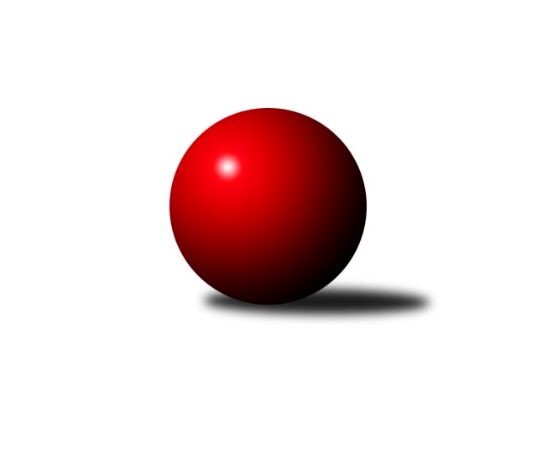 Č.22Ročník 2021/2022	20.3.2022Nejlepšího výkonu v tomto kole: 2845 dosáhlo družstvo: KK Dobruška Východočeská divize 2021/2022Výsledky 22. kolaSouhrnný přehled výsledků:TJ Červený Kostelec B	- SK Solnice 	12:4	2585:2474		18.3.TJ Jiskra Hylváty	- SKK Vrchlabí SPVR B	8:8	2540:2545		18.3.KK Vysoké Mýto 	- TJ Dvůr Králové n. L. 	12:4	2733:2635		18.3.TJ Nová Paka 	- TJ Lokomotiva Trutnov B	14:2	2690:2534		18.3.KK Zálabák Smiřice 	- TJ Start Rychnov n. Kn. B	6:10	2533:2606		18.3.SKK Náchod B	- KK Dobruška 	6:10	2802:2845		18.3.SKK Třebechovice p. O.	- SKK Hořice C		dohrávka		6.4.KK Dobruška 	- SKK Vrchlabí SPVR B	14:2	2784:2621		15.3.Tabulka družstev:	1.	KK Vysoké Mýto	21	18	0	3	249 : 87 	 	 2642	36	2.	TJ Dvůr Králové n. L.	22	16	0	6	216 : 136 	 	 2631	32	3.	SKK Náchod B	20	14	1	5	216 : 104 	 	 2698	29	4.	TJ Červený Kostelec B	22	13	0	9	203 : 149 	 	 2596	26	5.	SKK Třebechovice p. O.	21	13	0	8	188 : 148 	 	 2595	26	6.	TJ Nová Paka	21	12	0	9	177 : 159 	 	 2595	24	7.	SK Solnice	21	11	0	10	187 : 149 	 	 2590	22	8.	TJ Lokomotiva Trutnov B	21	11	0	10	170 : 166 	 	 2542	22	9.	KK Zálabák Smiřice	22	10	1	11	168 : 184 	 	 2572	21	10.	KK Dobruška	22	10	0	12	176 : 176 	 	 2627	20	11.	TJ Jiskra Hylváty	20	8	2	10	146 : 174 	 	 2552	18	12.	TJ Start Rychnov n. Kn. B	22	7	0	15	128 : 224 	 	 2554	14	13.	SKK Vrchlabí SPVR B	22	2	2	18	86 : 266 	 	 2473	6	14.	SKK Hořice C	21	1	0	20	74 : 262 	 	 2455	2Podrobné výsledky kola:	 TJ Červený Kostelec B	2585	12:4	2474	SK Solnice 	Tomáš Kincl	 	 227 	 200 		427 	 2:0 	 347 	 	179 	 168		Patrik Šindler	Josef Macek	 	 217 	 228 		445 	 2:0 	 409 	 	214 	 195		Nikola Bartoníčková	Kamil Mýl	 	 205 	 210 		415 	 2:0 	 410 	 	207 	 203		Tomáš Hrubý	Petr Linhart	 	 213 	 223 		436 	 0:2 	 465 	 	202 	 263		Milan Hrubý	Daniel Bouda	 	 202 	 226 		428 	 0:2 	 433 	 	191 	 242		Pavel Nosek	Michal Vlček	 	 227 	 207 		434 	 2:0 	 410 	 	207 	 203		Martin Nosekrozhodčí: Michal VlčekNejlepší výkon utkání: 465 - Milan Hrubý	 TJ Jiskra Hylváty	2540	8:8	2545	SKK Vrchlabí SPVR B	Jan Hodr	 	 191 	 198 		389 	 0:2 	 445 	 	221 	 224		Jitka Svatá	Libor Čaban	 	 226 	 221 		447 	 2:0 	 439 	 	223 	 216		Ondřej Votoček	Milan Vencl	 	 213 	 218 		431 	 2:0 	 427 	 	215 	 212		Filip Matouš	Matěj Mach	 	 209 	 207 		416 	 2:0 	 405 	 	201 	 204		Jan Horáček	Zdeněk Kaplan	 	 224 	 221 		445 	 2:0 	 386 	 	193 	 193		Michal Erben	Martin Bryška	 	 199 	 213 		412 	 0:2 	 443 	 	235 	 208		Adam Svatýrozhodčí: Milan VenclNejlepší výkon utkání: 447 - Libor Čaban	 KK Vysoké Mýto 	2733	12:4	2635	TJ Dvůr Králové n. L. 	Tomáš Kyndl	 	 241 	 253 		494 	 2:0 	 376 	 	179 	 197		Jan Janeček	Tomáš Brzlínek	 	 240 	 241 		481 	 2:0 	 474 	 	236 	 238		Ladislav Zívr	Daniel Stráník	 	 230 	 216 		446 	 2:0 	 441 	 	213 	 228		Luděk Horák	Václav Perchlík st.	 	 221 	 209 		430 	 2:0 	 399 	 	197 	 202		Jiří Rejl	Jaroslav Stráník	 	 218 	 219 		437 	 0:2 	 488 	 	232 	 256		Lukáš Blažej	Petr Bartoš	 	 212 	 233 		445 	 0:2 	 457 	 	232 	 225		Petr Janečekrozhodčí: Josef LedajaksNejlepší výkon utkání: 494 - Tomáš Kyndl	 TJ Nová Paka 	2690	14:2	2534	TJ Lokomotiva Trutnov B	Milan Ringel	 	 226 	 209 		435 	 2:0 	 418 	 	212 	 206		Martin Khol	Vojtěch Kazda	 	 203 	 231 		434 	 2:0 	 430 	 	237 	 193		Karel Kratochvíl	Jan Ringel	 	 216 	 244 		460 	 2:0 	 436 	 	220 	 216		Jaroslav Jeníček	Dobroslav Lánský	 	 233 	 219 		452 	 0:2 	 459 	 	240 	 219		Petr Holý	Jiří Bajer	 	 214 	 217 		431 	 2:0 	 405 	 	190 	 215		Miloš Veigl	Jan Šmidrkal	 	 256 	 222 		478 	 2:0 	 386 	 	179 	 207		Josef Prokopecrozhodčí: Dobroslav LánskýNejlepší výkon utkání: 478 - Jan Šmidrkal	 KK Zálabák Smiřice 	2533	6:10	2606	TJ Start Rychnov n. Kn. B	Michal Janeček	 	 232 	 219 		451 	 2:0 	 434 	 	204 	 230		Petr Gálus	David Hanzlíček	 	 200 	 216 		416 	 0:2 	 464 	 	232 	 232		Lukáš Pacák	Martin Ivan	 	 182 	 201 		383 	 0:2 	 469 	 	225 	 244		Matěj Stančík	Radek Urgela	 	 208 	 206 		414 	 2:0 	 399 	 	200 	 199		Jan Kopecký	Miroslav Cupal	 	 208 	 232 		440 	 2:0 	 396 	 	200 	 196		Jiří Pácha	Martin Kamenický	 	 208 	 221 		429 	 0:2 	 444 	 	213 	 231		Michal Kalarozhodčí: Martin IvanNejlepší výkon utkání: 469 - Matěj Stančík	 SKK Náchod B	2802	6:10	2845	KK Dobruška 	Aleš Tichý	 	 224 	 229 		453 	 2:0 	 444 	 	217 	 227		Michal Balcar	František Hejna	 	 234 	 258 		492 	 2:0 	 456 	 	223 	 233		Lukáš Fanc	Jiří Doucha ml.	 	 232 	 242 		474 	 0:2 	 555 	 	283 	 272		Roman Václavek	Daniel Majer	 	 222 	 241 		463 	 2:0 	 452 	 	224 	 228		Martin Děkan	Mikuláš Martinec	 	 250 	 225 		475 	 0:2 	 492 	 	238 	 254		Josef Kupka	Jaroslav Špicner	 	 208 	 237 		445 	 0:2 	 446 	 	201 	 245		Jan Králíčekrozhodčí: Jiří Doucha ml.Nejlepší výkon utkání: 555 - Roman Václavek	 KK Dobruška 	2784	14:2	2621	SKK Vrchlabí SPVR B	Martin Děkan	 	 255 	 261 		516 	 2:0 	 476 	 	224 	 252		Jitka Svatá	Michal Balcar	 	 193 	 228 		421 	 0:2 	 461 	 	233 	 228		Ondřej Votoček	Josef Kupka	 	 222 	 231 		453 	 2:0 	 424 	 	220 	 204		Pavel Gracias	Roman Václavek	 	 217 	 231 		448 	 2:0 	 399 	 	199 	 200		Václav Vejdělek	Lukáš Fanc	 	 204 	 249 		453 	 2:0 	 431 	 	203 	 228		Vladimír Cerman	Jan Králíček	 	 255 	 238 		493 	 2:0 	 430 	 	226 	 204		Adam Svatýrozhodčí: Michal BalcarNejlepší výkon utkání: 516 - Martin DěkanPořadí jednotlivců:	jméno hráče	družstvo	celkem	plné	dorážka	chyby	poměr kuž.	Maximum	1.	František Hejna 	SKK Náchod B	463.63	309.1	154.5	3.8	9/11	(542)	2.	Ladislav Zívr 	TJ Dvůr Králové n. L. 	460.47	308.6	151.9	3.6	11/12	(500)	3.	Petr Holý 	TJ Lokomotiva Trutnov B	458.01	298.8	159.3	2.1	8/11	(491)	4.	Jiří Bek 	SKK Třebechovice p. O.	456.59	304.5	152.1	2.0	11/12	(503)	5.	Jiří Bajer 	TJ Nová Paka 	452.78	298.2	154.6	2.8	10/10	(501)	6.	Aleš Tichý 	SKK Náchod B	452.58	307.3	145.3	3.6	8/11	(525)	7.	Martin Prošvic 	KK Vysoké Mýto 	451.54	304.2	147.4	2.8	12/12	(525)	8.	Robert Petera 	SKK Třebechovice p. O.	451.02	299.1	152.0	3.2	8/12	(482)	9.	Jan Šmidrkal 	TJ Nová Paka 	450.67	311.0	139.6	4.1	7/10	(489)	10.	Tomáš Kyndl 	KK Vysoké Mýto 	449.39	303.6	145.8	3.9	11/12	(521)	11.	Roman Václavek 	KK Dobruška 	448.64	302.5	146.1	4.7	12/12	(555)	12.	Michal Janeček 	KK Zálabák Smiřice 	448.54	308.0	140.6	3.5	8/12	(498)	13.	Martin Kamenický 	KK Zálabák Smiřice 	448.25	303.9	144.4	5.0	12/12	(504)	14.	Miloš Veigl 	TJ Lokomotiva Trutnov B	447.76	304.4	143.4	4.3	10/11	(492)	15.	Libor Čaban 	TJ Jiskra Hylváty	447.31	305.0	142.3	4.3	9/11	(479)	16.	David Hanzlíček 	KK Zálabák Smiřice 	447.10	305.5	141.6	5.9	8/12	(500)	17.	Petr Janeček 	TJ Dvůr Králové n. L. 	447.06	302.3	144.8	5.8	10/12	(511)	18.	Lukáš Blažej 	TJ Dvůr Králové n. L. 	446.54	306.0	140.5	4.6	12/12	(497)	19.	Zdeněk Mařák 	SKK Třebechovice p. O.	446.38	300.3	146.0	4.8	9/12	(474)	20.	Oldřich Motyčka 	SKK Třebechovice p. O.	445.65	307.7	137.9	5.3	11/12	(482)	21.	Vojtěch Kazda 	TJ Nová Paka 	445.34	307.6	137.8	6.6	8/10	(490)	22.	Josef Kupka 	KK Dobruška 	444.90	304.0	140.9	6.1	11/12	(492)	23.	Martin Děkan 	KK Dobruška 	444.89	301.0	143.9	5.1	12/12	(516)	24.	Milan Hrubý 	SK Solnice 	444.32	301.4	142.9	6.2	12/12	(484)	25.	Jiří Doucha  ml.	SKK Náchod B	442.09	301.6	140.5	4.1	10/11	(503)	26.	Tomáš Hrubý 	SK Solnice 	442.04	303.3	138.7	3.9	12/12	(517)	27.	Pavel Nosek 	SK Solnice 	441.86	299.9	142.0	5.5	12/12	(494)	28.	Pavel Píč 	SK Solnice 	441.61	299.8	141.8	5.5	10/12	(492)	29.	Daniel Majer 	SKK Náchod B	441.43	304.7	136.8	4.8	9/11	(484)	30.	Jaroslav Špicner 	SKK Náchod B	440.40	297.6	142.8	5.4	10/11	(513)	31.	Petr Linhart 	TJ Červený Kostelec B	440.01	296.7	143.3	4.2	10/12	(473)	32.	Michal Balcar 	KK Dobruška 	439.91	302.5	137.4	6.4	12/12	(486)	33.	Petr Bartoš 	KK Vysoké Mýto 	438.52	293.4	145.1	4.6	12/12	(517)	34.	Daniel Bouda 	TJ Červený Kostelec B	438.29	301.1	137.2	4.5	12/12	(480)	35.	Michal Kala 	TJ Start Rychnov n. Kn. B	437.74	296.8	141.0	4.8	11/12	(475)	36.	Jaroslav Stráník 	KK Vysoké Mýto 	436.70	299.1	137.6	5.1	12/12	(489)	37.	Jakub Wenzel 	TJ Červený Kostelec B	436.42	295.3	141.1	5.5	11/12	(468)	38.	Miroslav Cupal 	KK Zálabák Smiřice 	436.04	297.3	138.7	4.6	12/12	(484)	39.	Zdeněk Kaplan 	TJ Jiskra Hylváty	436.02	303.0	133.0	5.0	10/11	(497)	40.	Jan Králíček 	KK Dobruška 	435.26	297.7	137.5	6.5	11/12	(493)	41.	Jan Ringel 	TJ Nová Paka 	435.13	303.6	131.5	5.2	8/10	(475)	42.	Martin Khol 	TJ Lokomotiva Trutnov B	435.01	301.2	133.8	5.7	10/11	(492)	43.	Martin Šnytr 	TJ Dvůr Králové n. L. 	434.27	298.6	135.7	5.9	11/12	(476)	44.	Karel Košťál 	SKK Hořice C	434.23	295.7	138.6	5.8	9/11	(473)	45.	Radek Urgela 	KK Zálabák Smiřice 	433.93	297.0	136.9	5.7	9/12	(483)	46.	Tomáš Kincl 	TJ Červený Kostelec B	433.22	297.5	135.7	5.6	9/12	(492)	47.	Adam Svatý 	SKK Vrchlabí SPVR B	431.21	300.0	131.2	7.0	9/12	(486)	48.	Jan Janeček 	TJ Dvůr Králové n. L. 	430.62	294.5	136.1	7.5	11/12	(476)	49.	Dalibor Ksandr 	TJ Start Rychnov n. Kn. B	430.02	295.2	134.8	6.1	10/12	(484)	50.	Michal Vlček 	TJ Červený Kostelec B	429.57	298.8	130.7	6.9	10/12	(485)	51.	Miloš Kvapil 	SKK Třebechovice p. O.	429.57	296.3	133.3	5.7	12/12	(471)	52.	Matěj Stančík 	TJ Start Rychnov n. Kn. B	429.45	295.8	133.7	7.0	11/12	(488)	53.	Dobroslav Lánský 	TJ Nová Paka 	429.14	287.4	141.8	6.2	7/10	(452)	54.	Petr Gálus 	TJ Start Rychnov n. Kn. B	428.30	301.9	126.4	6.8	12/12	(507)	55.	Ondřej Votoček 	SKK Vrchlabí SPVR B	428.07	294.4	133.7	5.3	10/12	(485)	56.	Tomáš Brzlínek 	KK Vysoké Mýto 	426.11	296.7	129.4	7.3	11/12	(499)	57.	Luděk Horák 	TJ Dvůr Králové n. L. 	425.73	288.2	137.6	6.4	10/12	(492)	58.	Kamil Mýl 	TJ Červený Kostelec B	423.11	294.0	129.1	7.7	11/12	(481)	59.	Jan Horáček 	SKK Vrchlabí SPVR B	422.98	294.0	129.0	7.6	8/12	(468)	60.	Jiří Rejl 	TJ Dvůr Králové n. L. 	420.78	294.4	126.4	8.3	8/12	(469)	61.	Jiří Pácha 	TJ Start Rychnov n. Kn. B	420.71	291.7	129.1	7.6	8/12	(509)	62.	Lukáš Fanc 	KK Dobruška 	419.45	297.5	122.0	8.7	10/12	(470)	63.	Milan Vencl 	TJ Jiskra Hylváty	419.05	291.1	127.9	6.8	10/11	(466)	64.	Jaromír Erlebach 	TJ Nová Paka 	416.77	290.9	125.9	6.8	9/10	(472)	65.	Ondřej Duchoň 	SKK Hořice C	414.37	283.5	130.9	7.9	11/11	(481)	66.	Adam Balihar 	SKK Hořice C	411.64	292.4	119.3	10.5	10/11	(465)	67.	Karel Kratochvíl 	TJ Lokomotiva Trutnov B	410.54	284.6	125.9	7.9	10/11	(484)	68.	Luděk Moravec 	SKK Třebechovice p. O.	407.81	287.6	120.3	8.4	9/12	(459)	69.	Matěj Mach 	TJ Jiskra Hylváty	407.63	289.1	118.5	9.4	8/11	(445)	70.	Pavel Gracias 	SKK Vrchlabí SPVR B	407.21	294.2	113.1	10.1	9/12	(467)	71.	Václav Buřil 	TJ Start Rychnov n. Kn. B	406.22	280.9	125.4	7.5	9/12	(474)	72.	Nela Bagová 	SKK Hořice C	404.27	285.8	118.5	9.3	8/11	(483)	73.	Martin Ivan 	KK Zálabák Smiřice 	402.22	279.8	122.4	9.2	11/12	(458)	74.	Filip Matouš 	SKK Vrchlabí SPVR B	402.00	278.6	123.4	9.5	9/12	(480)	75.	Josef Prokopec 	TJ Lokomotiva Trutnov B	390.50	280.8	109.8	9.9	8/11	(447)	76.	Patrik Šindler 	SK Solnice 	389.28	279.5	109.8	11.1	10/12	(434)	77.	Tereza Kroupová 	SKK Hořice C	368.52	266.1	102.4	13.2	8/11	(422)		Martin Hanuš 	SKK Náchod B	482.57	317.0	165.5	2.4	7/11	(523)		Štěpán Schuster 	TJ Červený Kostelec B	471.00	311.5	159.5	3.0	2/12	(476)		Kryštof Brejtr 	SKK Náchod B	464.00	322.0	142.0	9.0	1/11	(464)		Adéla Víšová 	SKK Náchod B	462.80	303.3	159.5	2.0	5/11	(492)		Vít Richter 	TJ Start Rychnov n. Kn. B	459.00	315.0	144.0	6.0	1/12	(459)		Václav Kašpar 	KK Vysoké Mýto 	455.10	302.8	152.3	4.0	7/12	(513)		Leoš Bartheldi 	KK Vysoké Mýto 	454.00	320.0	134.0	8.0	1/12	(454)		Jiří Slavík 	KK Dobruška 	450.00	312.0	138.0	7.5	2/12	(476)		Pavel Dymák 	SK Solnice 	446.50	298.5	148.0	3.0	1/12	(454)		Martin Nosek 	SK Solnice 	446.06	308.4	137.6	5.0	6/12	(499)		Daniel Stráník 	KK Vysoké Mýto 	446.00	305.0	141.0	2.0	1/12	(446)		Petr Vokáč 	SKK Hořice C	445.08	305.4	139.7	4.4	4/11	(480)		Lucie Slavíková 	SKK Náchod B	444.50	296.5	148.0	3.5	3/11	(473)		Milan Januška 	TJ Jiskra Hylváty	443.19	296.9	146.3	5.2	7/11	(483)		Jiří Bartoníček 	SK Solnice 	441.75	303.3	138.5	6.3	2/12	(453)		Milan Ringel 	TJ Nová Paka 	441.08	298.9	142.2	4.4	5/10	(479)		Jitka Svatá 	SKK Vrchlabí SPVR B	438.42	295.3	143.1	5.5	6/12	(476)		Mikuláš Martinec 	SKK Náchod B	437.57	300.6	136.9	6.5	7/11	(492)		Vladimír Cerman 	SKK Vrchlabí SPVR B	437.24	293.9	143.3	5.7	7/12	(489)		Eva Fajstavrová 	SKK Vrchlabí SPVR B	437.00	297.0	140.0	5.0	2/12	(451)		Tomáš Pražák 	TJ Jiskra Hylváty	436.69	301.4	135.3	6.6	4/11	(467)		Václav Šmída 	KK Zálabák Smiřice 	436.56	297.3	139.3	3.5	5/12	(496)		Petr Kotek 	TJ Lokomotiva Trutnov B	435.00	285.0	150.0	6.0	1/11	(435)		Lukáš Pacák 	TJ Start Rychnov n. Kn. B	435.00	302.8	132.2	8.5	6/12	(477)		Václav Perchlík  st.	KK Vysoké Mýto 	434.67	295.6	139.1	3.9	6/12	(453)		Vojtěch Morávek 	TJ Jiskra Hylváty	434.54	296.6	137.9	7.2	6/11	(487)		Karel Řehák 	TJ Jiskra Hylváty	434.00	302.2	131.8	4.7	3/11	(475)		Jaroslav Lux 	SKK Vrchlabí SPVR B	434.00	310.0	124.0	11.0	1/12	(434)		Eva Kammelová 	TJ Lokomotiva Trutnov B	429.50	291.0	138.5	4.0	2/11	(431)		Rudolf Stejskal 	SK Solnice 	427.17	298.5	128.7	8.3	3/12	(467)		František Adamů  st.	TJ Červený Kostelec B	425.50	297.4	128.1	6.5	4/12	(441)		Martin Zvoníček 	SKK Hořice C	425.40	298.0	127.5	6.4	5/11	(468)		Karel Slavík 	TJ Lokomotiva Trutnov B	425.00	291.2	133.8	6.0	3/11	(445)		Josef Macek 	TJ Červený Kostelec B	424.85	301.5	123.4	9.4	4/12	(445)		Kryštof Košťál 	SKK Hořice C	422.12	290.9	131.2	8.1	5/11	(464)		Tomáš Limberský 	SKK Vrchlabí SPVR B	421.50	285.0	136.5	6.0	1/12	(427)		Jaroslav Jeníček 	TJ Lokomotiva Trutnov B	421.23	297.4	123.8	6.2	6/11	(469)		Jan Kopecký 	TJ Start Rychnov n. Kn. B	419.88	299.4	120.5	8.1	4/12	(460)		Tomáš Skala 	TJ Jiskra Hylváty	419.00	279.5	139.5	7.5	2/11	(430)		Václav Balous 	SK Solnice 	419.00	286.0	133.0	7.0	1/12	(419)		Jaroslav Hažva 	KK Zálabák Smiřice 	419.00	289.5	129.5	5.0	2/12	(454)		Tomáš Hanuš 	SKK Třebechovice p. O.	418.20	296.2	122.0	9.6	5/12	(450)		Ilona Sýkorová 	TJ Start Rychnov n. Kn. B	418.00	296.7	121.3	6.7	3/12	(430)		Ivana Bartoníčková 	SK Solnice 	416.00	274.0	142.0	3.0	1/12	(416)		Jan Bajer 	TJ Nová Paka 	415.00	300.0	115.0	7.0	1/10	(415)		Martin Bryška 	TJ Jiskra Hylváty	413.00	280.0	133.0	8.0	2/11	(414)		Zdeněk Babka 	TJ Lokomotiva Trutnov B	411.29	292.3	119.0	9.9	7/11	(464)		Ondřej Košťál 	SKK Hořice C	407.81	282.8	125.0	8.6	7/11	(493)		Martina Fejfarová 	SKK Vrchlabí SPVR B	406.00	277.0	129.0	4.5	2/12	(414)		Oldřich Krsek 	TJ Start Rychnov n. Kn. B	406.00	302.0	104.0	8.0	1/12	(406)		Ladislav Kolář 	TJ Jiskra Hylváty	405.50	282.5	123.0	11.0	2/11	(414)		Vladimír Šťastník 	SKK Vrchlabí SPVR B	403.50	284.5	119.0	7.5	2/12	(406)		Jaroslav Kaplan 	TJ Jiskra Hylváty	402.56	278.7	123.9	8.6	3/11	(441)		Jindřich Kašpar 	TJ Červený Kostelec B	401.00	278.5	122.5	8.5	2/12	(418)		Michal Hynek 	KK Vysoké Mýto 	401.00	288.0	113.0	11.0	1/12	(401)		Erik Folta 	TJ Nová Paka 	400.70	292.0	108.7	11.7	5/10	(424)		Tomáš Frinta 	KK Dobruška 	400.00	296.0	104.0	15.0	1/12	(400)		Jaroslav Jusko 	TJ Lokomotiva Trutnov B	400.00	306.0	94.0	14.0	1/11	(400)		Václav Vejdělek 	SKK Vrchlabí SPVR B	399.62	279.3	120.3	9.1	7/12	(418)		Petr Bečka 	TJ Jiskra Hylváty	398.63	279.0	119.6	7.8	4/11	(435)		Anna Doškářová 	KK Zálabák Smiřice 	398.50	284.0	114.5	10.3	3/12	(426)		Jindřich Novotný 	SKK Hořice C	397.50	290.5	107.0	8.0	1/11	(409)		Nikola Bartoníčková 	SK Solnice 	397.09	288.5	108.5	11.2	7/12	(426)		Václav Novotný 	KK Zálabák Smiřice 	397.00	293.0	104.0	15.0	1/12	(397)		Kryštof Vavřín 	TJ Jiskra Hylváty	395.50	273.5	122.0	7.0	2/11	(403)		Josef Dvořák 	SKK Třebechovice p. O.	394.57	282.3	112.3	12.1	7/12	(414)		Jiří Černák 	SKK Třebechovice p. O.	394.56	277.7	116.9	6.8	3/12	(412)		Karel Josef 	KK Zálabák Smiřice 	393.33	274.7	118.7	9.3	3/12	(401)		Michal Erben 	SKK Vrchlabí SPVR B	392.20	279.1	113.1	10.3	4/12	(439)		Jan Hodr 	TJ Jiskra Hylváty	391.50	274.0	117.5	9.0	1/11	(394)		Anthony Šípek 	TJ Jiskra Hylváty	389.00	290.0	99.0	9.0	1/11	(389)		Milan Hašek 	KK Dobruška 	385.50	276.0	109.5	10.0	2/12	(386)		Michal Mertlík 	TJ Lokomotiva Trutnov B	381.00	270.0	111.0	10.0	1/11	(381)		Martin Matějček 	KK Zálabák Smiřice 	379.00	283.0	96.0	13.0	1/12	(379)		David Lukášek 	KK Zálabák Smiřice 	377.50	273.5	104.0	12.5	2/12	(378)		Jan Chleboun 	KK Vysoké Mýto 	373.00	270.0	103.0	12.0	1/12	(373)		Jan Krejcar 	TJ Lokomotiva Trutnov B	372.00	268.0	104.0	10.0	1/11	(372)		Jan Vostrčil 	TJ Jiskra Hylváty	369.00	280.0	89.0	16.0	1/11	(369)		Josef Rychtář 	SKK Vrchlabí SPVR B	367.00	288.5	78.5	18.0	2/12	(369)		Adéla Fikarová 	SKK Hořice C	333.67	247.7	86.0	15.7	3/11	(373)		Vít Paliarik 	KK Zálabák Smiřice 	319.00	232.0	87.0	18.0	1/12	(319)		Rudolf Kedroň 	SKK Hořice C	258.00	216.0	42.0	10.0	1/11	(258)Sportovně technické informace:Starty náhradníků:registrační číslo	jméno a příjmení 	datum startu 	družstvo	číslo startu24446	Jan Kopecký	18.03.2022	TJ Start Rychnov n. Kn. B	5x4233	Jiří Pácha	18.03.2022	TJ Start Rychnov n. Kn. B	2x22564	Daniel Stráník	18.03.2022	KK Vysoké Mýto 	1x25357	Nikola Bartoníčková	18.03.2022	SK Solnice 	7x25343	Martin Bryška	18.03.2022	TJ Jiskra Hylváty	2x25284	Jan Hodr	18.03.2022	TJ Jiskra Hylváty	2x
Hráči dopsaní na soupisku:registrační číslo	jméno a příjmení 	datum startu 	družstvo	Program dalšího kola:23. kolo22.3.2022	út	17:00	SKK Náchod B - TJ Lokomotiva Trutnov B (dohrávka z 20. kola)	24.3.2022	čt	18:30	TJ Lokomotiva Trutnov B - KK Vysoké Mýto 	25.3.2022	pá	17:00	TJ Dvůr Králové n. L.  - SKK Třebechovice p. O.	25.3.2022	pá	17:00	KK Dobruška  - TJ Červený Kostelec B	25.3.2022	pá	17:00	SK Solnice  - TJ Nová Paka 	25.3.2022	pá	17:00	SKK Náchod B - KK Zálabák Smiřice 	25.3.2022	pá	19:30	SKK Hořice C - TJ Jiskra Hylváty	25.3.2022	pá	20:00	SKK Vrchlabí SPVR B - TJ Start Rychnov n. Kn. B	26.3.2022	so	13:00	TJ Jiskra Hylváty - TJ Nová Paka  (dohrávka z 17. kola)	Nejlepší šestka kola - absolutněNejlepší šestka kola - absolutněNejlepší šestka kola - absolutněNejlepší šestka kola - absolutněNejlepší šestka kola - dle průměru kuželenNejlepší šestka kola - dle průměru kuželenNejlepší šestka kola - dle průměru kuželenNejlepší šestka kola - dle průměru kuželenNejlepší šestka kola - dle průměru kuželenPočetJménoNázev týmuVýkonPočetJménoNázev týmuPrůměr (%)Výkon1xRoman VáclavekDobruška5551xRoman VáclavekDobruška118.2755510xTomáš KyndlV. Mýto4945xJan ŠmidrkalN. Paka111.564782xJosef KupkaDobruška4921xZdeněk MařákTřebechovice111.184709xFrantišek HejnaNáchod B4929xTomáš KyndlV. Mýto111.014945xLukáš BlažejDvůr Králové4883xLukáš BlažejDvůr Králové109.664882xTomáš BrzlínekV. Mýto4812xMilan HrubýSolnice 109.6465